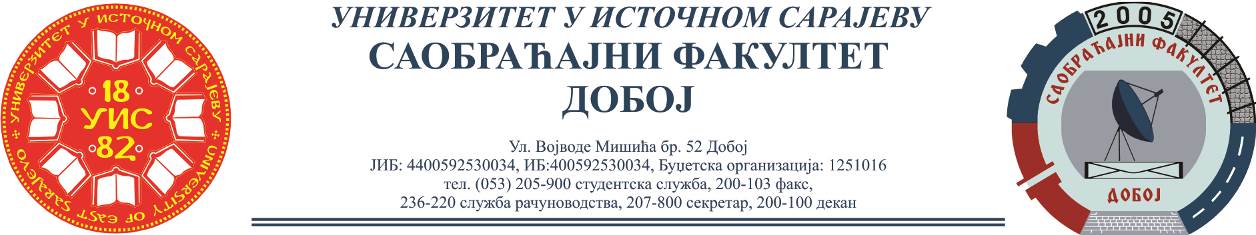 REZULTATI PISMENOG ISPITA IZ PREDMETA LOGISTIČKI CENTRI,ODRŽANOG 17.03.2022.Ispit su položili:Ukoliko student želi da ostvari uvid u rad potrebno je da se obrati u kabinet broj 42.Termin za usmeni ispit biti će naknadno objavljen.Predmetni profesorDr Marko Vasiljević, red. prof.Predmetni asistentEldina Huskanović, dipl.inž.saobraćajaRed.br.Ime i prezimeBr.indeksaOstvarenobodova(Max 50)1.Željko Lazić1336/1740